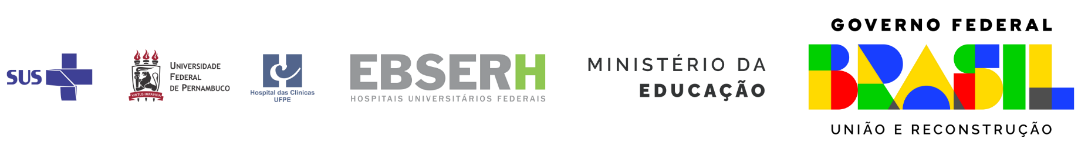 HOSPITAL DAS CLÍNICASUNIVERSIDADE FEDERAL DE PERNAMBUCOEMPRESA BRASILEIRA DE SERVIÇOS HOSPITALARES ANEXO IVAVALIAÇÃO DO SERVIÇO VOLUNTÁRIO
Nome completo do voluntário: ______________________________________________________
1. Como você avalia a adaptação do voluntário ao local de trabalho?(  ) Ótimo (  ) Bom (   ) Regular (   ) Ruim2. Como você avalia relacionamento interpessoal do voluntário com a equipe de trabalho?(   ) Ótimo (   ) Bom (   ) Regular (   ) Ruim3. Como você avalia relacionamento interpessoal do voluntário com o público?(   ) Ótimo (   ) Bom (   ) Regular (   ) Ruim4. Avalie o serviço voluntário marcando um x nas opções disponíveis:
5. O voluntário aceita e acata as orientações e normas do local de trabalho e do supervisor?(   ) Sim                         (   ) Sim, mas com alguma resistência                     (   ) Não6. Você renovará o Termo de Adesão do voluntário?(   ) Sim (   ) Não7. Comentários (campo destinado para comentários adicionais do supervisor):________________________________________________________________________________________________________________________________________________________________________________________________________________________________________________________________________________________________________________________________________________________________________________________________________________Recife/PE,   _____  de__________________________de__________.___________________________________Supervisor/HC-UFPE/EBSERHDADOS DO SUPERVISOR:Nome completoSiape:Cargo:Lotação:Chefia Imediata:Ótimo BomRegularRuimCumprimento do Plano de TrabalhoCumprimento da carga horáriaQualidade da prestação do serviço